PonedjeljakSat 1= PERPIzračunaj:Sat 2= Hrvatski jezikPogledaj sličice pa ispričaj što se dogodilo.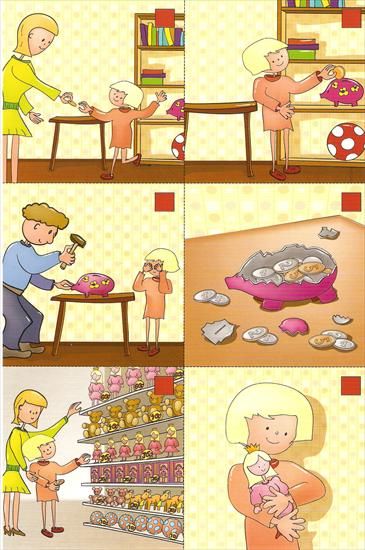 Sat 3= Tjelesna i zdravstvena kulturaDanas hodaš na različite načine. Najprije oponašaj pticu. Na taj se način krećeš dok ne nabrojiš do 10. Tada počni oponašati medu. Tako hodaj dok opet ne nabrojiš do 10. Na kraju oponašaj raka i njegov hod unatrag. Nemoj završiti dok ne nabrojiš do 10.Sat 4= MatematikaZbroji:Sat 5= INAIzradi svoju ptičicu.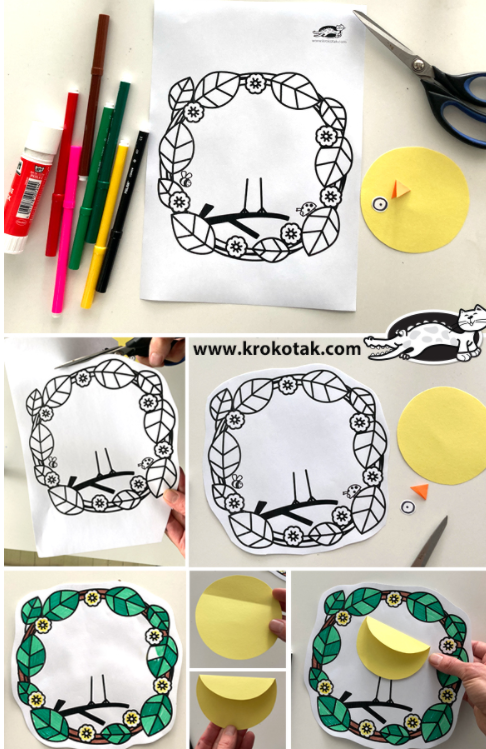 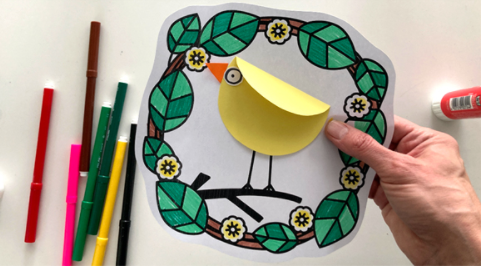 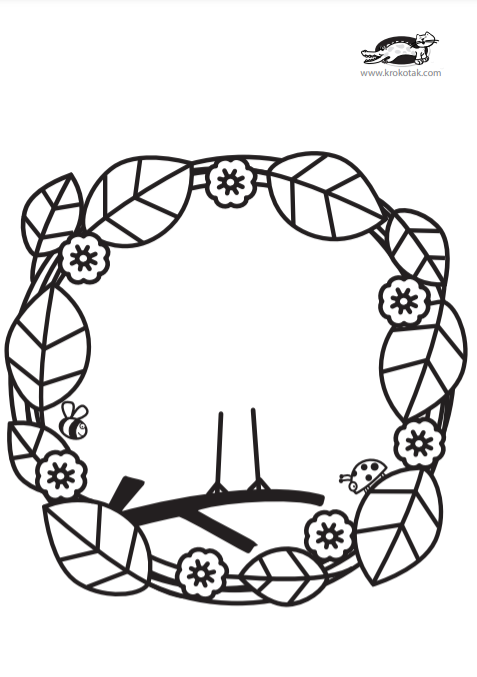 